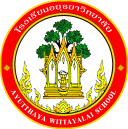 กิจกรรมโรงเรียนอยุธยาวิทยาลัย ปีการศึกษา 2562ชื่อกิจกรรม : รณรงค์โรคอ้วนและภาวะน้ำหนักเกินเกณฑ์มาตรฐานความสอดคล้องกับยุทธศาสตร์ กลยุทธ์ และนโยบาย :ยุทธศาสตร์ชาติ 20 ปี (พ.ศ.2560-2579) ด้านที่ 3	ยุทธศาสตร์กระทรวงศึกษาธิการ ฉบับที่ 12 ปีการศึกษา 2560-2564  ข้อที่ 3	กลยุทธ์ของ  สพฐ. ข้อที่ 2	ยุทธศาสตร์ สพม. เขต 3  ข้อที่ 2  และ 5	เกณฑ์คุณภาพโรงเรียนมาตรฐานสากล ข้อที่ 1มาตรฐานการประกันคุณภาพภายใน มาตรฐานที่ 1กลยุทธ์ของโรงเรียนอยุธยาวิทยาลัย ปีการศึกษา 2562-2564 ข้อที่ 3โครงการหลักของโรงเรียน โครงการที่ 3  ตัวชี้วัดที่ 3.4 และ 3.6ลักษณะกิจกรรม :กิจกรรมต่อเนื่อง  กิจกรรมใหม่	ชื่อผู้รับผิดชอบกิจกรรม :  นางสุวพรรณ   เกียรติบำรุงกลุ่มบริหารงานที่รับผิดชอบ :  กลุ่มบริหารงานบุคคลและกิจการนักเรียน1. หลักการและเหตุผล  ในปัจจุบันสถานการณ์ภาวะโภชนาการของเด็กมีแนวโน้มเปลี่ยนแปลงไป ส่งผลต่อสภาวะการเจริญเติบโตที่ผิดปกติ เกิดโรคต่างๆที่มาจากพฤติกรรม (NCDs) เช่น เบาหวาน ความดันโลหิตสูง โรคไต โรคหัวใจและหลอดเลือดสมองมากขึ้น การขาดความรู้ความเข้าใจที่ถูกต้องและความเคยชินที่มีผลต่อพฤติกรรมการบริโภค ทำให้ประชากรในวัยเรียนประสบปัญหาโรคอ้วนและภาวะน้ำหนักเกินเกณฑ์มาตรฐาน การจัดกิจกรรมเพื่อส่งเสริมให้ผู้เรียนปรับเปลี่ยนพฤติกรรมในการดำเนินชีวิตประจำวัน ด้วยการดูแลสุขภาพ การบริโภคอาหารอย่างสมดุล และการออกกำลังกายจะช่วยลดปัญหาสุขภาพที่จะตามมาได้2. วัตถุประสงค์1. เพื่อลดจำนวนนักเรียนที่มีน้ำหนักที่เกินเกณฑ์มาตรฐาน ให้น้อยลง	2. เพื่อให้นักเรียนที่เข้าร่วมกิจกรรม มีสุขภาพกาย สุขภาพจิตดีขึ้นลดภาวะเสี่ยงที่เกิดจากภาวะโรคอ้วน  เช่น เบาหวาน ความดันโลหิตสูง โรคไต โรคหัวใจและหลอดเลือดสมอง เป็นต้น3. ตัวชี้วัดความสำเร็จ3.4 ร้อยละ 80 ของนักเรียนที่มีวิธีรักษาสุขภาพของตนเองให้แข็งแรง3.6 ร้อยละ 82 ของนักเรียนที่มีน้ำหนัก ส่วนสูง สมรรถภาพทางกายตามเกณฑ์4. เป้าหมาย/ ผลผลิต	4.1 เชิงปริมาณ1) สามารถลดจำนวนนักเรียนที่มีน้ำหนักที่เกินเกณฑ์มาตรฐานลงได้ ร้อยละ 10	2) นักเรียนโรงเรียนอยุธยาวิทยาลัย ร้อยละ 82 ขึ้นไป มีน้ำหนัก และส่วนสูงตามเกณฑ์มาตรฐาน4.2 เชิงคุณภาพ1) นักเรียนที่เข้าร่วมกิจกรรม มีน้ำหนัก ส่วนสูง ตามเกณฑ์มาตรฐาน มีสุขภาพแข็งแรงสมบูรณ์ ทั้งทางร่างกายและจิตใจ มีความมั่นใจในรูปร่างของตนเองมากขึ้น2) สามารถลดปัจจัยเสี่ยงที่เกิดจากโรคอ้วน เช่น เบาหวาน ความดันโลหิตสูง โรคไต โรคหัวใจและหลอดเลือดสมอง ได้มากขึ้น5. สถานที่ดำเนินการ  โรงเรียนอยุธยาวิทยาลัย6. ระยะเวลาดำเนินงาน	พฤษภาคม 2562 – มีนาคม 25637. ขั้นตอนการดำเนินกิจกรรม 8. งบประมาณดำเนินการรวมทั้งสิ้น .............-............. บาท    โดยแบ่งเป็น	 งบอุดหนุนรายหัว				จำนวน...........................บาท		 งบพัฒนาผู้เรียน				จำนวน...........................บาท		 เงิน บ.ก.ศ.					จำนวน...........................บาท		 งบประมาณอื่น โปรดระบุ			จำนวน...........................บาท9. การติดตามและประเมินผล10. ผลที่คาดว่าจะได้รับ1. นักเรียนโรงเรียนอยุธยาวิทยาลัย ร้อยละ 82 ขึ้นไป มีน้ำหนักส่วนสูงตามเกณฑ์มาตรฐาน มีสุขภาพทางร่างกายและสุขภาพจิตที่ดี ส่งผลให้มีผลสัมฤทธิ์ทางการเรียนที่ดีมีประสิทธิภาพ	2. นักเรียนที่เข้าร่วมกิจกรรมรณรงค์โรคอ้วนและภาวะน้ำหนักเกินเกณฑ์มาตรฐาน มีความมั่นใจในรูปร่างตนเองมากขึ้น รวมทั้ง ลดปัจจัยเสี่ยงที่เกิดจากโรคอ้วนได้มากขึ้น ที่ขั้นตอนการดำเนินกิจกรรมงบประมาณงบประมาณงบประมาณงบประมาณงบประมาณระยะเวลาดำเนินการชื่อผู้รับผิดชอบที่ขั้นตอนการดำเนินกิจกรรมอุดหนุน     รายหัว(บาท)พัฒนาผู้เรียน(บาท)บ.ก.ศ.(บาท)อื่นๆ ระบุ(บาท)รวม(บาท)ระยะเวลาดำเนินการชื่อผู้รับผิดชอบ1.Plan (วางแผน)Plan (วางแผน)Plan (วางแผน)Plan (วางแผน)Plan (วางแผน)Plan (วางแผน)Plan (วางแผน)Plan (วางแผน)1.1) เสนอโครงการเพื่อขออนุมัติ2) ประชุมวางแผนการดำเนินงานพ.ค. 62นางสุวพรรณ   เกียรติบำรุง2.Do (ปฏิบัติตามแผน)Do (ปฏิบัติตามแผน)Do (ปฏิบัติตามแผน)Do (ปฏิบัติตามแผน)Do (ปฏิบัติตามแผน)Do (ปฏิบัติตามแผน)Do (ปฏิบัติตามแผน)Do (ปฏิบัติตามแผน)2.1) จัดเตรียมวัสดุอุปกรณ์2) นำผลการตรวจสุขภาพประจำปีของนักเรียนทุกคน ทุกระดับชั้น มาสำรวจหานักเรียนที่มีภาวะน้ำหนักและรอบเอว เกินเกณฑ์มาตรฐาน3) ทำหนังสือแจ้งรายชื่อนักเรียนที่มีภาวะน้ำหนักและรอบเอวเกินเกณฑ์มาตรฐานให้กับคุณครูที่ปรึกษาและผู้ปกครองเพื่อขอความร่วมมือในการเข้าร่วมกิจกรรมรณรงค์ ส.ค. 62 - ม.ค. 63นางสุวพรรณ   เกียรติบำรุงที่ขั้นตอนการดำเนินกิจกรรมงบประมาณงบประมาณงบประมาณงบประมาณงบประมาณระยะเวลาดำเนินการชื่อผู้รับผิดชอบที่ขั้นตอนการดำเนินกิจกรรมอุดหนุน     รายหัว(บาท)พัฒนาผู้เรียน(บาท)บ.ก.ศ.(บาท)อื่นๆ ระบุ(บาท)รวม(บาท)ระยะเวลาดำเนินการชื่อผู้รับผิดชอบการลดน้ำหนักและรอบเอว เพื่อให้อยู่ในเกณฑ์มาตรฐาน พร้อมแจกวิธีการลดน้ำหนักอย่างถูกวิธี จัดตารางอาหารและตารางการออกกำลังกายเป็นตัวอย่าง พร้อมประชุมชี้แจงวัตถุประสงค์การทำกิจกรรมให้กับนักเรียนที่มีภาวะน้ำหนักและรอบเอวเกินเกณฑ์มาตรฐาน4) ทำหนังสือแจ้งรายชื่อนักเรียนที่มีภาวะน้ำหนักและรอบเอวเกินเกณฑ์มาตรฐานให้กับ คุณครูผู้สอนวิชาพลศึกษาทุกระดับชั้น เพื่อจัดกิจกรรมการทดสอบสมรรถภาพทางกาย การออกกำลังกาย ทั้งหน้าแถวและในชั่วโมงเรียน5) ครูที่ปรึกษากำกับติดตามให้นักเรียนที่มีภาวะน้ำหนักและรอบเอวเกินเกณฑ์มาตรฐาน รักษาวินัยในการรับประทานอาหารและออกกำลังกาย พร้อมให้นักเรียน ชั่งน้ำหนัก วัดส่วนสูง และ รอบเอวเปรียบเทียบทุกเดือน เพื่อดูพัฒนาการที่ขั้นตอนการดำเนินกิจกรรมงบประมาณงบประมาณงบประมาณงบประมาณงบประมาณงบประมาณระยะเวลาดำเนินการชื่อผู้รับผิดชอบที่ขั้นตอนการดำเนินกิจกรรมอุดหนุน     รายหัว(บาท)พัฒนาผู้เรียน(บาท)บ.ก.ศ.(บาท)อื่นๆ ระบุ(บาท)อื่นๆ ระบุ(บาท)รวม(บาท)ระยะเวลาดำเนินการชื่อผู้รับผิดชอบ3.Check (ตรวจสอบการปฏิบัติตามแผน)Check (ตรวจสอบการปฏิบัติตามแผน)Check (ตรวจสอบการปฏิบัติตามแผน)Check (ตรวจสอบการปฏิบัติตามแผน)Check (ตรวจสอบการปฏิบัติตามแผน)Check (ตรวจสอบการปฏิบัติตามแผน)Check (ตรวจสอบการปฏิบัติตามแผน)Check (ตรวจสอบการปฏิบัติตามแผน)Check (ตรวจสอบการปฏิบัติตามแผน)3.1) คุณครูที่ปรึกษาส่งข้อมูลน้ำหนักส่วนสูงของนักเรียนในที่ปรึกษาทุกคนของภาคเรียนที่ 2 พร้อมตารางเปรียบเทียบน้ำหนักของนักเรียนที่มีภาวะน้ำหนักและรอบเอวเกินเกณฑ์มาตรฐาน ทั้งก่อนทำกิจกรรม หลังทำกิจกรรม เพื่อดูพัฒนาการการลดน้ำหนักและรอบเอว2) นำผลการชั่งน้ำหนัก ส่วนสูงและรอบเอว มาบันทึกลงในโปรแกรมการคิดค่า BMI เพื่อดูผลความก้าวหน้าของการทำกิจกรรมม.ค.- ก.พ. 63นางสุวพรรณ   เกียรติบำรุง4.Act (ปรับปรุงแก้ไข)Act (ปรับปรุงแก้ไข)Act (ปรับปรุงแก้ไข)Act (ปรับปรุงแก้ไข)Act (ปรับปรุงแก้ไข)Act (ปรับปรุงแก้ไข)Act (ปรับปรุงแก้ไข)Act (ปรับปรุงแก้ไข)Act (ปรับปรุงแก้ไข)4.1) สังเกต/สอบถาม และจดบันทึกข้อบกพร่องหรือปัญหาอุปสรรคในการดำเนินงาน เพื่อปรับปรุงแก้ไข ในครั้งต่อไป2) สำรวจความพึงพอใจ3) ทำรายงานการประเมินผลกิจกรรมมี.ค. 63นางสุวพรรณ   เกียรติบำรุง5.สรุปกิจกรรมและรายงานผลสรุปกิจกรรมและรายงานผลสรุปกิจกรรมและรายงานผลสรุปกิจกรรมและรายงานผลสรุปกิจกรรมและรายงานผลสรุปกิจกรรมและรายงานผลสรุปกิจกรรมและรายงานผลสรุปกิจกรรมและรายงานผลสรุปกิจกรรมและรายงานผล5.สรุปกิจกรรมและรายงานหลังจากเสร็จกิจกรรมภายใน 15 วัน หลังจัดกิจกรรมนางสุวพรรณ   เกียรติบำรุงรวมรวม------ตัวชี้วัดความสำเร็จวิธีวัดและประเมินผลเครื่องมือวัดและประเมินผลผู้รับผิดชอบ3.4 ร้อยละ 80 ของนักเรียนที่มีวิธีรักษาสุขภาพของตนเองให้แข็งแรง3.6 ร้อยละ 82 ของนักเรียนที่มีน้ำหนัก ส่วนสูง สมรรถภาพทางกายตามเกณฑ์- การสอบถามและสังเกตการให้ความร่วมมือจากนักเรียนและผู้ปกครอง- การสำรวจความพึงพอใจ- การเก็บสถิติข้อมูลน้ำหนัก และส่วนสูง ของนักเรียนทุกระดับชั้น- แบบสอบถามความคิดเห็นของนักเรียนและผู้ปกครอง- แบบประเมินความพึงพอใจ- สถิติข้อมูลน้ำหนัก ส่วนสูง ของนักเรียนทุกระดับชั้น- รายงานการประเมินผลกิจกรรมนางสุวพรรณ  เกียรติบำรุงผู้เสนอกิจกรรมผู้ตรวจกิจกรรมลงชื่อ......................................................( นางสุวพรรณ   เกียรติบำรุง )ตำแหน่ง  ครูลงชื่อ......................................................( นางสุวพรรณ   เกียรติบำรุง )เจ้าหน้าที่แผนงาน งานพยาบาลและอนามัยโรงเรียนหัวหน้าโครงการหลักหัวหน้าโครงการหลักลงชื่อ......................................................( นายศุภกร   การสมบัติ )  หัวหน้ากลุ่มบริหารงานบุคคลและกิจการนักเรียนลงชื่อ......................................................( นายศุภกร   การสมบัติ )  หัวหน้ากลุ่มบริหารงานบุคคลและกิจการนักเรียนผู้เห็นชอบโครงการผู้เห็นชอบโครงการลงชื่อ......................................................( นายสมศักดิ์   งามสมเกล้า )                                            รองผู้อำนวยการกลุ่มบริหารงานทั่วไป  ลงชื่อ......................................................( นายสมศักดิ์   งามสมเกล้า )                                            รองผู้อำนวยการกลุ่มบริหารงานทั่วไป  หัวหน้างานแผนงานหัวหน้างานแผนงานลงชื่อ......................................................( นายสรรพสิทธิ์    โกศล )                                                หัวหน้างานนโยบายและแผนงานลงชื่อ......................................................( นายสรรพสิทธิ์    โกศล )                                                หัวหน้างานนโยบายและแผนงานผู้ตรวจสอบงบประมาณผู้ตรวจสอบงบประมาณลงชื่อ......................................................( นายสมใจ   พัฒน์วิชัยโชติ)                                             รองผู้อำนวยการกลุ่มบริหารงบประมาณลงชื่อ......................................................( นายสมใจ   พัฒน์วิชัยโชติ)                                             รองผู้อำนวยการกลุ่มบริหารงบประมาณผู้อนุมัติโครงการผู้อนุมัติโครงการ                                             (    )  อนุมัติ           (    )  ไม่อนุมัติลงชื่อ.............................................(นายวรากร  รื่นกมล)ผู้อำนวยการโรงเรียนอยุธยาวิทยาลัย                                             (    )  อนุมัติ           (    )  ไม่อนุมัติลงชื่อ.............................................(นายวรากร  รื่นกมล)ผู้อำนวยการโรงเรียนอยุธยาวิทยาลัย